	DorfputztagIhr lieben Leut´ob groß oder klein,die Landjugend lädt allezum Dorfputz ein. Denn ein sauberes Dorfist wirklich ein Hit,hoffentlich helfen viele Leute mit.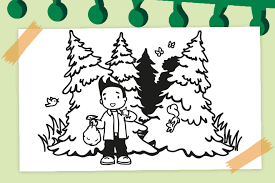 Datum:	09.04.2022Zeit:	13:30 UhrTreffpunkt:	Dorfplatz	Wir bitten euch eventuell Handschuhe mitzunehmen.	Auf eure Mithilfe freut sich die JB/LJ Amlach.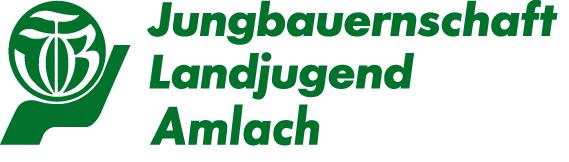 